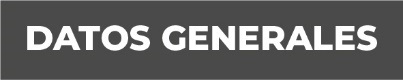 Nombre CANDELARIO REYES MENDEZGrado de Escolaridad NIVEL SUPERIORCédula Profesional (Licenciatura) 3527179Teléfono de Oficina 231-621 Ext. 229  Correo Electrónico  Formación Académica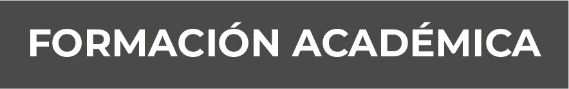 CICLO ESCOLAR: 1993 – 1997 NIVEL SUPERIOR: UNIVERSIDAD VERACRUZANA Trayectoria Profesional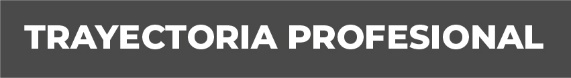 1997 al 1998 1.	REALICE MI SERVICIO SOCIAL EN EL JUZGADO PRIMERO MENOR DE LA CIUDAD DE XALAPA, VERACRUZ, EN UN PERIODO DE UN AÑO, MAS UN AÑO DE MERITORIO.2.	REALICÉ ACTIVIDADES DE LITIGIO 3 DE JUNIO DE 1998 HASTA   EL DÍA 8 DE MAYO DEL 2016. 1. ME DESEMPEÑE COMO SECRETARIO EN LA AGENCIA DEL MINISTERIO PUBLICO DE ESTA CIUDAD DE VERACRUZ  9 DE MAYO DEL 2016 FUI NOMBRADO FISCAL CUARTO ORIENTADOR DE LA SUB-UNIDAD DE ATENCIÓN TEMPRANA DEL DISTRITO JUDICIAL XVII EN LA CIUDAD DE BOCA DEL RIO VERACRUZ. 31 DE MAYO DEL  2016FUI NOMBRADO FISCAL PRIMERO ORIENTADOR DE LA SUB-UNIDAD DE ATENCIÓN TEMPRANA DEL DISTRITO JUDICIAL XVII EN LA CIUDAD DE ALVARADO VERACRUZ. Conocimiento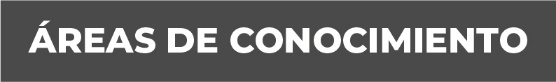 Derecho penal, laboral y civil.